SEGUNDA SESIÓN ORDINARIAH. AYUNTAMIENTO CONSTITUCIONALTECALITLÁN, JALISCOGOBIERNO MUNICIPAL 2021- 2024En Tecalitlán, Jalisco, siendo las 10 diez horas con 17 diecisiete minutos del día viernes 25 de febrero del año 2022 y con fundamento en lo dispuesto por los artículos 29 fracción II y 47 fracción III de la Ley de Gobierno y Administración Pública Municipal del Estado de Jalisco, así como lo estipulado por el Artículo 11 del Reglamento Interno que Regula el Funcionamiento del H Ayuntamiento de Tecalitlán Jalisco, se reunieron en el Salón Presidentes de la Casa de la Cultura de esta población, el Honorable Ayuntamiento Constitucional para el periodo constitucional  2021 – 2024, integrado por el Presidente Municipal C. Martín Larios García, el Síndico Municipal Abogado. Rodrigo Guadalupe Aguilar Silva, los CC. Regidores, Fabiola Guadalupe Monroy Rivera, Luis Ángel Barocio Ramírez, María Natividad Barón Manzo, Fernando Ochoa Herrera, Ramona Elizabeth Jiménez Lara, Aldo Uriel Guerrero Ochoa, Martha Rosario Macías Palomera, Anabel González Magaña y Rosa María Aguilar López, contando con la presencia de los ediles miembros del H. Ayuntamiento Constitucional de Tecalitlán, Jalisco, el C. Presidente Municipal dio la bienvenida para efectuar la Segunda Sesión Ordinaria bajo el acta No 2. Acto seguido el Presidente Municipal instruyó al Secretario General Abogado. Evaristo Soto Contreras dar a conocer la propuesta del orden del día para la sesión, siendo la siguiente:Lista de Asistencia.Declaración de Quórum Legal.Aprobación del Orden del día.Lectura del Acta de sesión anterior.Toma de protesta a los integrantes del Sistema Municipal de Protección Integral de Niñas, Niños y Adolescentes de Tecalitlán, Jalisco.Análisis y en su caso aprobación para la integración y operación del Gabinete Municipal para la Prevención Social de las Violencias y la Delincuencia de Tecalitlán, Jalisco.Análisis y en su caso aprobación del Pleno del Ayuntamiento para que el Municipio de Tecalitlán, Jalisco, participe en la “Guía Consultiva de Desempeño Municipal 20 22”. Análisis y en su caso aprobación de las modificaciones presupuestales de ingresos y egresos del ejercicio fiscal 2021 del Municipio de Tecalitlán, Jalisco.Análisis y en su caso aprobación del gasto por concepto de diversos apoyos para los peregrinos pertenecientes a la ruta Tecalitlán - Talpa de Allende 2022 por la cantidad de $55,000.00 (Cincuenta y Cinco Mil Pesos 00/100 M.N.).Análisis y en su caso autorización para habilitar las instalaciones del Colegio de Estudios Científicos y Tecnológicos del Estado de Jalisco Plantel Tecalitlán, como recinto oficial para la celebración de la Primera Sesión Solemne del H Ayuntamiento de Tecalitlán, Jalisco. Presentación y en su caso aprobación del Pleno del Ayuntamiento para la modificación del Escudo de Armas del Municipio de Tecalitlán, Jalisco.Presentación y en su caso aprobación de la Bandera Oficial del Municipio Tecalitlán, Jalisco.Asuntos generales.Clausura de la sesión.Una vez leído el orden del día por parte del Secretario Abogado. Evaristo Soto Contreras, se inicia con el desahogo de los puntos respectivos en la presente sesión.PRIMERO: El Presidente Municipal dio la bienvenida a todos los ediles agradeciendo su puntual asistencia, acto seguido gira instrucciones al Secretario General Abogado. Evaristo Soto Contreras, para el desahogo del primer punto del orden del día siendo el pase de la lista de asistencia, por lo que una vez realizado, informa que se encuentran presentes la totalidad de los Munícipes que conforman el H Ayuntamiento Constitucional de Tecalitlán Jalisco.SEGUNDO: Siendo así, el Presidente Municipal, declara que hay quórum legal, manifestando que todos los acuerdos tomados en esta sesión tendrán toda la validez legal para este órgano colegiado, con base al Artículo 32 de la Ley del Gobierno y la Administración Pública Municipal del Estado de Jalisco. TERCERO: Se pone a consideración la aprobación del orden del día mismo que es votado de manera económica a lo que los regidores presentes aprueban por unanimidad, ya que había sido dado a cuenta en la convocatoria respectiva y leída con anterioridad dentro de la misma sesión.CUARTO: Se solicita la dispensa la lectura del acta anterior por parte del Presidente Municipal, petición que fue aprobada por unanimidad de los regidores presentes en esta sesión.QUINTO: Continuando con el orden del día se presenta la Toma de protesta a los integrantes del Sistema Municipal de Protección Integral de Niñas, Niños y Adolescentes de Tecalitlán, Jalisco.Previo a llevar a cabo la respectiva protesta de ley a los integrantes del referido sistema, se menciona que con fecha del día viernes 21 veintiuno de enero del año 2022 dos mil veintidós, se celebró la Sexta Sesión Extraordinaria del H. Ayuntamiento Administración Pública 2021 – 2024, en la cual bajo el punto de acuerdo noveno se aprobó por unanimidad la Reinstalación del Sistema Municipal de Protección de Niñas, Niños y Adolescentes, quedando integrado de la siguiente manera:PRESIDENCIA, VICEPRESIDENCIA Y SECRETARÍA EJECUTIVAC. Martin Larios García, Presidente Municipal de Tecalitlán, Jalisco.C. Brenda Patricia López Barriga Presidenta del Sistema DIF del Municipio de Tecalitlán, Jalisco.C. Alma Inés Lucatero Cortes Secretaria Ejecutivo del Sistema Municipal de Protección de Niñas, Niños y Adolescentes.TITULARES O DIRECTORES DE LAS DEPENDENCIAS Y ORGANISMOSAbogado. Evaristo Soto Contreras, Secretario  General del H. Ayuntamiento de Tecalitlán, Jalisco.Abogado. Jorge Enrique Urzúa Cuevas, Enlace Procuraduría Social del Estado de Jalisco. Abogado. Jaime Murillo Gómez, Encargado de Planeación y Participación Ciudadana.C. Luis Gerardo Rojo Larios, Encargado de Instancia de la Juventud.Abogado. Alberto Herrera Vázquez Coordinador de Seguridad Pública, Tránsito y Vialidad.C. Ana Celia Ramírez Espinoza Directora de la Unidad de Servicios Médicos Municipales.Lic. Edgar Audel Zepeda Rivera, Encargado de Educación Municipal.Ing. Bertín Ubaldo herrera Mancilla Coordinador de Desarrollo Económico.C. Sergio Alberto Ramos Medrano, Director de Cultura y Turismo.Lcp. Elías Gómez Macías, Encargado de la Hacienda Pública MunicipalDra. Ma Natividad Barón Manzo, Regidora de la Comisión de Derechos Humanos.DELEGADOS DE LAS SECRETARÍAS FEDERALES EN EL ESTADO (PREVIA INVITACIÓN DE LA COMISIÓN)Secretaría de Relaciones Exteriores.Secretaría de Comunicaciones y Transportes.Secretaría de Bienestar.REPRESENTANTES DE UNIVERSIDADES, MEDIOS DE COMUNICACIÓN, ORGANISMOS SOCIALES Y DE SOCIEDAD CIVIL, (PREVIA INVITACIÓN DE LA COMISIÓN).Lic. Adriana Vázquez Martínez, Lic. En educación EspecialC. Ma Mercedes Jiménez MacedoC. Leonor Ochoa ÁvalosINVITADOS PERMANENTES.Abogada. Fabiola Yunuen Chávez López, Jueza Municipal.Por lo antes expuesto, se solicitó la intervención del Síndico Municipal Abogado. Rodrigo Guadalupe Aguilar Silva para proceder con la protesta de ley a los integrantes del referido Sistema Municipal.SÍNDICO MUNICIPAL:Integrantes del Sistema Municipal de Protección Integral de Niñas, Niños y Adolescentes de Tecalitlán, Jalisco “¿Protestan cumplir y hacer cumplir la Constitución Política de los Estados Unidos Mexicanos, la particular del Estado de Jalisco, las leyes, reglamentos y acuerdos que de una u otra emanen, así como desempeñar leal y eficazmente el cargo que se les ha conferido, mirando en todo momento por el bien y la prosperidad de nuestro Municipio?”INTEGRANTES DE SIPINNA:“Sí Protesto!!”SINDICO MUNICIPAL:Si así lo hicieren, que el pueblo y el Municipio de Tecalitlán, Jalisco, se lo reconozca, y si no, que se lo demande, enhorabuena muchas felicidades!!!!Por último, hace uso de la voz la C. Alma Inés Lucatero Cortes, Secretaria Ejecutivo del Sistema Municipal de Protección de Niñas, Niños y Adolescentes quien enfatiza en que el objetivo principal de dicho Sistema es el de Garantizar, respetar, proteger y promover los derechos relacionados con la supervivencia de las niñas, niños y adolescentes, así como implementar intervenciones interinstitucionales e intersectoriales dirigidas a reducir las causas de mortalidad y situaciones de riesgo en adolescentes mediante la prevención.SÉXTO: Análisis y en su caso aprobación para la integración y operación del Gabinete Municipal para la Prevención Social de las Violencias y la Delincuencia de Tecalitlán, Jalisco.En uso de la voz del Síndico Municipal Abogado. Rodrigo Guadalupe Aguilar silva, señaló que el objetivo general de dicho Gabinete radica en asegurar la adecuada vinculación y la coordinación entre las distintas áreas y actores involucrados en la atención factores de riesgo que generen violencia y delincuencia presentes en el territorio Municipal.Por lo tanto, la propuesta de integración seria la siguiente:Presidente Municipal y/o Síndico. Área de Regiduría Área de Prevención Social o con funciones afines. Área de Participación Ciudadana. Área de Desarrollo Social. Desarrollo Integral de la Familia (DIF Municipal). Instituto Municipal de la Mujer. Área de Salud.Área de Educación. Área de Deporte.Instituto Municipal de la Juventud. Comisaria o Dirección de Seguridad Pública. Área de Obras públicas. Instituciones Educativas (Públicas y Privadas) Sector empresarial. Representante del Sector Obrero y Campesino. Asociaciones Civiles y Vecinales. Líderes Comunitarios. Todos aquellos que trabajen a favor de la Prevención Social en el municipio.Así mismo los cargos desempeñados en el Gabinete Municipal serán honoríficos y por lo tanto no remunerados. El Gabinete Municipal será presidido por:Un Coordinador GeneralUn Secretario TécnicoComisiones que se consideren pertinentesUna vez agotada la exposición de motivos y al no haber objeciones y/o más intervenciones por parte de los ediles, se somete el presente punto de acuerdo para votación en lo general y particular, mismo que resulta aprobado por unanimidad.SÉPTIMO: En desahogo del siguiente punto del orden del día se presenta para su análisis y en su caso aprobación del Pleno del Ayuntamiento para que el Municipio de Tecalitlán, Jalisco, participe en la “Guía Consultiva de Desempeño Municipal 2022”, lo anterior como parte del Modelo de atención del Instituto Nacional para el Federalismo y el Desarrollo Municipal, el cual tienen como propósito orientar a las administraciones municipales durante su periodo de gobierno a fin de mejorar y consolidar sus capacidades institucionales. Asimismo, busca, alentar la mejora continua de la gestión y el desempeño de los gobiernos municipales, impulsar las buenas prácticas y promover una cultura de evaluación que permita establecer metas y medir resultados.En ese mismo orden de ideas, se solicita de la autorización del Pleno del Ayuntamiento para designar como enlace entre el Municipio y el referido Instituto, al Ing. José Guadalupe Soto Ramírez, quien funge como Jefe de Gabinete, con la finalidad del seguimiento oportuno con dichas prácticas de mejora.Una vez agotada la exposición de motivos y al no haber más intervenciones por parte de los ediles, se somete el presente punto de acuerdo para votación en lo general y particular, mismo que resulta aprobado por unanimidad.OCTAVO: Análisis y en su caso aprobación de las modificaciones presupuestales de ingresos y egresos del ejercicio fiscal 2021 del Municipio de Tecalitlán, Jalisco.Señalando que con anterioridad a la celebración de la presente sesión les fue compartido vía electrónica a todos los ediles el dictamen emitido por la Comisión Edilicia de Hacienda Pública que contiene la propuesta de modificación a los ramos y partidas del presupuesto de egresos para el ejercicio fiscal 2021, lo anterior para su debido análisis para los efectos legales y administrativos que corresponda.En uso de la voz del Presidente Municipal C. Martín Larios García, quien informa que con base en lo dispuesto en los artículos 115 fracción IV cuarto párrafo de la Constitución Política de los Estados Unidos Mexicanos y 79 primer párrafo de la Ley del Gobierno y la Administración Pública Municipal del Estado de Jalisco, que establecen la facultad de los ayuntamientos para aprobar su presupuesto de egresos; así como los términos y alcances establecidos en los artículos 37, 78, 79 y 79bis de la Ley del Gobierno y la Administración Pública Municipal del Estado de Jalisco; artículos 15, 202, 205, 206, 207,  208, 209, 210, 211, 212, 213, 214, 215, 216, 217 y 218 de  la  Ley de  Hacienda  Municipal  del  Estado  de   Jalisco; artículo 10 de la Ley de Disciplina Financiera de las Entidades Federativas y los Municipios; y los artículos 61 al 65 de la Ley General de Contabilidad Gubernamental, pone a consideración de los presentes la Presentación y explicación de los Documentos contables que contienen el control presupuestal 2021, por parte del funcionario encargado de la hacienda municipal, en donde se advierten los importes totales de los ramos y partidas ejercidos durante el ejercicio fiscal 2021, los que se integraron por los importes ejercidos y contabilizados durante el periodo comprendido del  1 de enero al 31 de diciembre de 2021, por lo anterior, lo que se está sometiendo a su estudio y análisis para su respectiva aprobando en este acto, es la aprobación de las partidas y ramos ejercidos con base a los programas proyectados y todos aquellos puntos aprobados por este Ayuntamiento para el citado periodo, quedando con los siguientes importes totales anuales, los que a continuación se insertan: Así mismo a continuación se describe de manera desglosada cada uno de las modificaciones anteriormente referidas:Una vez agotada la exposición de motivos y al no haber intervenciones por parte de los ediles, se somete el presente punto de acuerdo para votación en lo general y particular, mismo que resulta aprobado por unanimidad.NOVENO: Continuando con el orden del día se presenta para su análisis y en su caso aprobación el gasto por concepto de diversos apoyos para los peregrinos pertenecientes a la ruta Tecalitlán - Talpa de Allende 2022, por la cantidad de $55,000.00 (Cincuenta y Cinco Mil Pesos 00/100 M.N.).Señalando que, dentro de la cantidad antes citada, se encuentran contemplado otorgar apoyo a las 12 cuadrillas registradas, durante todo su trayecto, dicho apoyo que consta en brindar hidratación (agua, sueros, etc.), frutas, así mismo se ofreció una ambulancia con equipo médico y demás insumos necesarios para el desarrollo de la citada ruta en cuestión para la atención y seguridad de todos los peregrinos que lo requieran.Por último, se tiene contemplado una comida que se les brindará el día sábado 5 de marzo del presente año a todos los peregrinos en un local en el Municipio de Talpa de Allende, lo anterior como recibimiento de su ruta de peregrinar, así mismo se puntualiza que dicho apoyo es una tradición anual en nuestro Municipio.Una vez agotada la exposición de motivos y al no haber intervenciones por parte de los ediles, se somete el presente punto de acuerdo para votación en lo general y particular, mismo que resulta aprobado por unanimidad.DÉCIMO:  Análisis y en su caso autorización para habilitar las instalaciones del Colegio de Estudios Científicos y Tecnológicos del Estado de Jalisco Plantel Tecalitlán, como recinto oficial para la celebración de la Primera Sesión Solemne del H. Ayuntamiento de Tecalitlán, Jalisco. Señalando que el próximo día martes 8 de marzo del año en curso, se tiene programado celebrar la Primera Sesión Solemne del H. Ayuntamiento con motivo de la firma del Convenio de Colaboración entre el Ayuntamiento y la Comisión Estatal de Derechos Humanos.En virtud de lo anterior y de conformidad a lo dispuesto por los artículos 25 y 26 del Reglamento Interno que Regula el Funcionamiento del Ayuntamiento, es por lo cual se requiere de la aprobación del presente punto de acuerdo.Una vez agotada la exposición de motivos y al no haber más intervenciones por parte de los ediles, se somete el presente punto de acuerdo para votación en lo general y particular, mismo que resulta aprobado por unanimidad.DÉCIMO PRIMERO: Presentación y en su caso aprobación del Pleno del   Ayuntamiento para la modificación del Escudo de Armas del Municipio de Tecalitlán, Jalisco.Señalando que, de conformidad a lo previsto en la Ley de Gobierno y Administración Pública Municipal del Estado de Jalisco establece que el escudo del municipio sólo podrá ser modificado o cambiado por acuerdo unánime del Ayuntamiento, en virtud de lo anterior hace uso de la voz el Arq. Sergio Alan Cuevas Arias, Encargado de la Casa de la Cultura quien realiza una exposición de motivos y explicación de los significados de los elementos que conforman el referido escudo, mismo que se describe a continuación: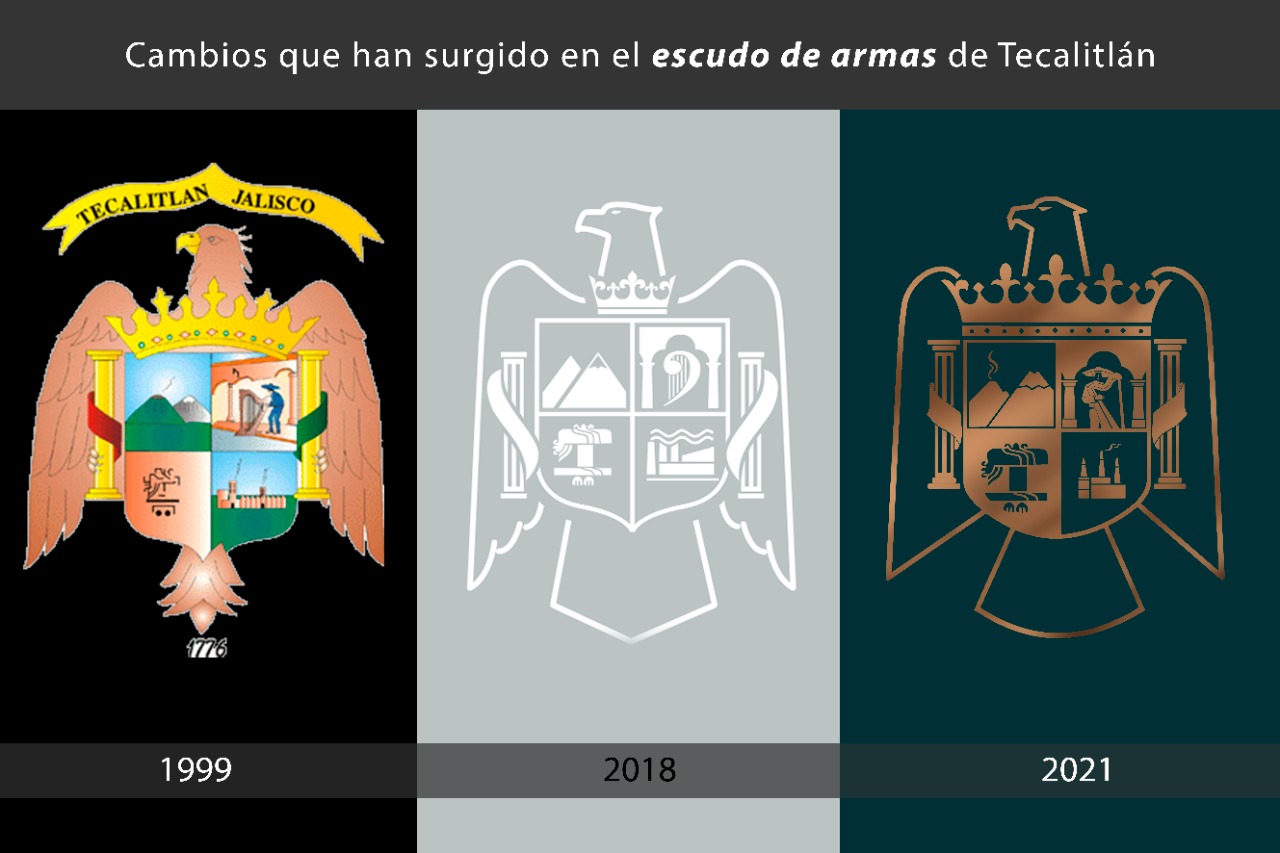 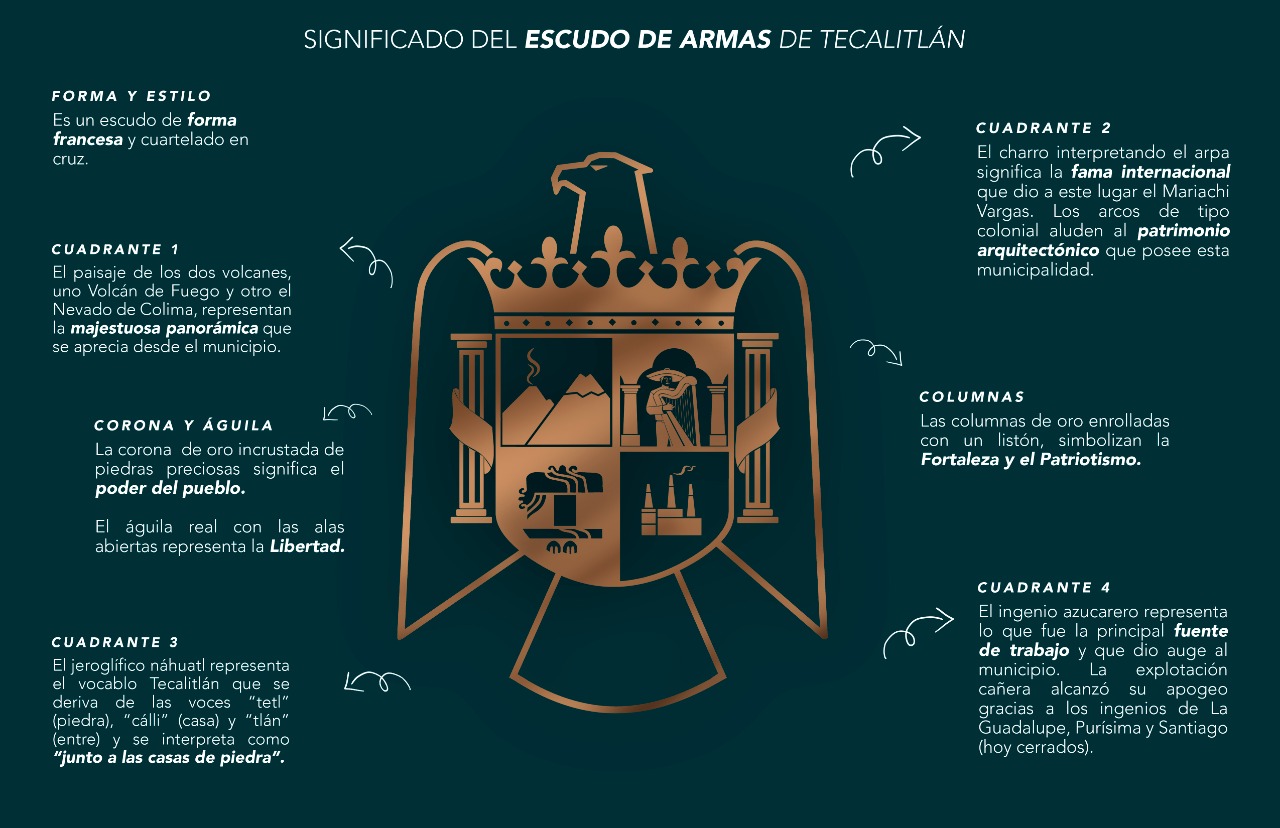 Una vez agotada la exposición de motivos y al no haber más intervenciones por parte de los ediles, se somete el presente punto de acuerdo para votación en lo general y particular, mismo que resulta aprobado por unanimidad.DÉCIMO SEGUNDO: En desahogo del siguiente punto del orden del día se realiza la presentación y en su caso aprobación de la Bandera Oficial del Municipio Tecalitlán, Jalisco, para lo cual se solicita de nueva cuenta haga uso de la voz el Arq. Sergio Alan Cuevas Arias, Encargado de la Casa de la Cultura quien de manera clara y precisa manifiesta el significado de cada uno de los elementos que conforman dicha propuesta, mismos que se describen a continuación: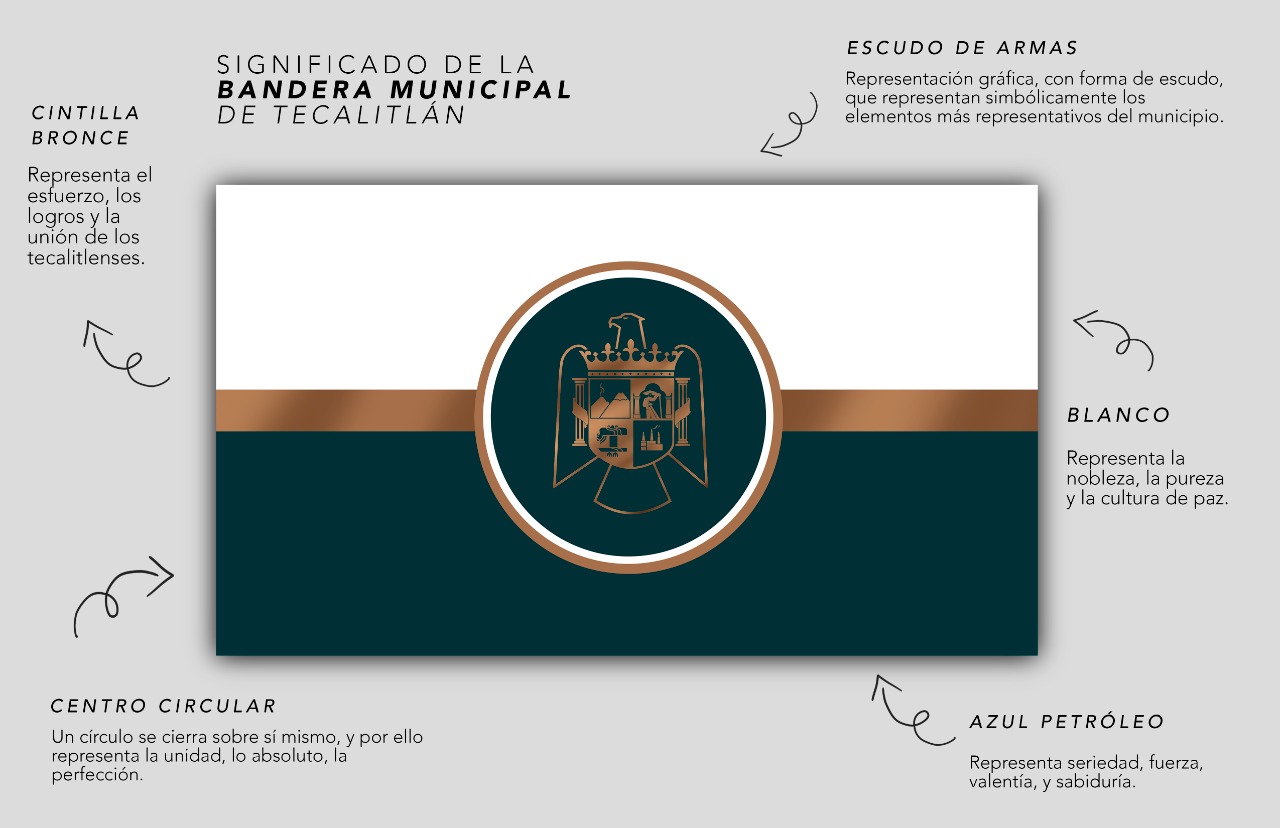 Una vez agotada la exposición de motivos y al no haber más intervenciones por parte de los ediles, se somete el presente punto de acuerdo para votación en lo general y particular, mismo que resulta aprobado por unanimidad.DÉCIMO TERCERO: Continuando con el orden del día, se da apertura a los asuntos generales, para que en uso de la voz de quienes así lo deseen, manifiesten lo que a su derecho corresponda, invitándolos a que sus aportaciones y/o comentarios sean claros y precisos para un mejor entendimiento, reiterando en todo momento el respeto y tolerancia hacia los demás compañeros ediles presentes.Así mismo y de conformidad al Artículo Décimo Noveno19 Fracción Séptima VII  del Reglamento Interno que Regula el Funcionamiento del H. Ayuntamiento de Tecalitlán, Jalisco, establece que los puntos de asuntos varios y/o generales tendrán carácter de informativos y no serán votados, excepto en el caso de que por la urgencia del asunto se requiera ser autorizados a criterio y autorización del pleno del Ayuntamiento.  Como primer punto respecto de los asuntos generales, hace uso de la voz la regidora Dra. María Natividad Barón Manzo, quien manifiesta que el próximo martes 8 de marzo se conmemora el Día Internacional de la Mujer y en virtud de ello se estarán llevando a cabo diversas actividades durante todo el mes en conjunto con el Gobierno del Estado, para lo cual posteriormente refiere estará informando en tiempo y forma para el acompañamiento en cada una de las mismas por parte de los Munícipes.Como segundo punto respecto de los asuntos generales, hace uso de la voz el Secretario General Abogado Evaristo Soto Contreras por conducto del Presidente Municipal C. Martín Larios García, para someter ante el Pleno del Ayuntamiento el análisis y en su caso autorización para que el Municipio de Tecalitlán participe en el programa denominado “Estrategia ALE” además de facultar a los C. Martin Larios García, Presidente Municipal, Abogado. Rodrigo Guadalupe Aguilar Silva, Síndico Municipal, Abogado. Evaristo Soto Contreras, Secretario General y Lcp. Elías Gómez Macias, Encargado de la Hacienda Pública Municipal para la suscripción del Convenio de Coordinación respectivo y su anexo técnico.Señalando que el Programa Estrategia Ale se centra en el fortalecimiento de capacidades institucionales policiales con perspectiva de género para promover que la actuación policial ante casos de violencia de genero contra las mujeres, adolescentes y niñez (incluyendo el seguimiento policial a medidas y órdenes de protección) se atiendan con la debida diligencia y apegada a los estándares internacionales.En virtud de lo anterior, en plenaria se establece que, en caso de incumplimiento por parte del Gobierno Municipal al Convenio y su anexo técnico, se autoriza al Gobierno del Estado de Jalisco por conducto de la Secretaría de la Hacienda Pública, para que descuente al Municipio de sus participaciones federales el monto económico que corresponda al incumplimiento, el cual es preciso mencionar será determinado por la SISEMH de acuerdo con los procedimientos establecidos en las ROP.Una vez agotada la exposición de motivos y al no haber más intervenciones por parte de los ediles, se somete el presente punto de acuerdo para votación en lo general y particular, mismo que resulta aprobado por unanimidad.Como tercer punto respecto de los asuntos generales, hace uso de la voz el Secretario General Abogado Evaristo Soto Contreras quien manifiesta que constantemente se reciben exhortos por parte del H Congreso del Estado de Jalisco, mismos que son derivados a las unidades administrativas correspondientes, no obstante a partir de la siguiente sesión de Ayuntamiento, se estarán primeramente informando al Pleno todos los exhortos recibidos mismos que serán turnados a las respectivas comisiones edilicias para su debido seguimiento y cabal cumplimiento, lo anterior para que cada uno de los exhortos sea de conocimiento del Pleno del Ayuntamiento para los efectos legales y administrativos que corresponda.Como cuarto punto respecto de los asuntos generales, hace uso de la voz el Presidente Municipal C. Martín Larios García quien brinda un mensaje dirigido a todo el pueblo de Tecalitlán, con relación al servicio de Tránsito y Vialidad en nuestro Municipio, mismo que iniciará con total apego a las diversas disposiciones jurídicas el próximo día miércoles 2 de marzo del año en curso, puntualizando que el objetivo principal es la prevención de accidentes y la implementación de orden y cultura vial, así mismo reitera que no se trata de un tema de recaudación por lo que hace un llamado a todos los ciudadanos para que acaten todas las medidas y eviten ser infraccionados, haciendo énfasis en que son más las personas que quieren que exista orden vial en nuestro Municipio.En ese orden de ideas refiere que habrá cero tolerancia con la corrupción, por lo que ya instruyó a los agentes viales de un comportamiento ético y profesional en el desempeño de sus funciones, así mismo, no habrá favoritismos con nadie y la aplicación de la Ley y Reglamento será para todos por igual.Por último, en plenaria fueron compartidos varios comentarios a favor de las acciones a implementar en materia de tránsito y vialidad, así mismo los regidores refrendaron su respaldo y compromiso para su cabal cumplimiento.DÉCIMO CUARTO: No Habiendo más asuntos que tratar, en uso de la voz, el Presidente Municipal de Tecalitlán, C. Martín Larios García, agradece a los CC. Regidores, Sindico y Secretario su participación en esta sesión, y así mismo procede a la clausura oficial, dando por terminada la presente sesión siendo las 11 once horas con 27 veintisiete minutos del día viernes 25 de febrero del 2022, de la que suscribe la presente acta, la cual fue aprobada, ratificada y firmada en todas las partes por los que en ella intervinieron, previa lectura que se dio de su contenido.C. MARTÍN LARIOS GARCÍAPRESIDENTE MUNICIPALABOGADO. RODRIGO GUADALUPE AGUILAR SILVASÍNDICO MUNICIPALREGIDORESMTRA. FABIOLA GUADALUPE MONROY RIVERAMTRO. LUIS ANGEL BAROCIO RAMÍREZM.C.P. MARÍA NATIVIDAD BARÓN MANZOC. FERNANDO OCHOA HERRERAC. RAMONA ELIZABETH JIMÉNEZ LARAPROFESOR ALDO URIEL GUERRERO OCHOAC. MARTHA ROSARIO MACIAS PALOMERAC. ANABEL GONZALEZ MAGAÑAC. ROSA MARÍA AGUILAR LÓPEZCERTIFICO Y DOY FEABOGADO. EVARISTO SOTO CONTRERASSECRETARIO GENERALCAPITULOMONTO APROBADOMONTO MODIFICADOIMPUESTOS   8,348,143.00   11,231,773.38DERECHOS   8,768,630.00   10,224,941.68PRODUCTOS        22,385.00        180,453.80APROVECHAMIENTOS      169,536.00          27,201.50PARTICIPACIONES Y APORTACIONES  70,193,187.00    89,833,145.05TRANSFERENCIAS, ASIGNACIONES, SUBSIDIOS Y OTRAS                 0.00          20,395.09Presupuesto de ingresos y total recaudado 87,501,881.00111,517,910.50SERVICIOS PERSONALES   43,967,375.00    45,834,583.27MATERIALES Y SUMINISTROS     8,290,000.00    17,014,383.93SERVICIOS GENERALES    14,824,891.00    17,386,470.15TRANSFERENCIAS, ASIGNACIONES, SUBSIDIOS Y OTRAS AYUDAS     7,203,440.00    12,809,222.75BIENES MUEBLES, INMUEBLES E INTANGIBLES          50,000.00        208,918.32INVERSION PÚBLICA13,166,175.00    17,095,122.14DEUDA PUBLICAPresupuesto de egresos y total ejercido 87,501,881.00110,348,700.56AUMENTODISMINUCIÓN8130000000LEY DE INGRESOS MODIFICADO$24,016,029.508130100000IMPUESTOS$2,883,630.388130110000IMPUESTOS SOBRE LOS INGRESOS$3,000.008130111000Impuestos sobre espectáculos$3,000.008130111001Función de circo y espectáculos de carpa$3,000.008130120000IMPUESTOS SOBRE EL PATRIMONIO$2,806,596.818130121000Impuesto predial$1,493,712.728130121001Predios rústicos$369,637.558130121002Predios urbanos$1,863,350.278130122000Impuesto sobre Transmisiones patrimoniales$1,310,390.568130122001Adquisición de departamentos, viviendas y casas pa$1,310,390.568130123000Impuestos sobre negocios jurídicos$2,493.538130123001Construcción de inmuebles$2,493.538130170000ACCESORIOS DE LOS IMPUESTOS$67,024.618130171000Recargos$99,867.178130171001Falta de pago$99,867.178130173000Multas$17,380.818130173001Multas$17,380.818130174000Gastos de ejecución$15,461.758130174001Gastos de notificación$15,461.758130190000OTROS IMPUESTOS$7,008.968130191000Impuestos extraordinarios$7,008.968130191001Impuestos extraordinarios$7,008.968130400000DERECHOS$1,456,311.688130410000DERECHOS POR EL USO, GOCE, APROVECHAMIENTO O EXPLO$146,836.708130411000Uso de piso$217,639.508130411001Estacionamientos exclusivos$8,723.508130411002Puestos permanentes y eventuales$226,363.008130413000Uso de cementerios y panteones municipales$63,752.808130413001Lotes uso perpetuidad y temporal$61,252.808130413003Venta de gavetas a perpetuidad$2,500.008130414000Concesiones y demás inmuebles de propiedad municipal$7,050.008130414009Otros arrendamientos o concesiones de bienes$7,050.008130430000DERECHOS POR PRESTACIÓN DE SERVICIOS$1,434,512.778130430100licencias y permisos de giros$40,866.008130430110giros con venta de bebidas alcohólicas$7,047.008130430111Giros con servicios de bebidas alcohólicas$26,824.508130430112Licencias y permisos de anuncios distintos a los an$21,088.508130430200Licencias y permisos para anuncios$16,853.508130430220Licencias y permisos de anuncios permanentes$12,288.508130430221Licencias y permisos de anuncios eventuales$4,565.008130430300Licencias de construcción, reconstrucción, repara$41,515.238130430330Licencias de construcción$43,123.538130430331Licencias para demolición$1,608.308130430400Alineamiento, designación de número oficial e insp$384.768130430440Alineamiento$389.248130430441designación de número oficial$774.008130430700Servicios de sanidad$14,181.008130430770Inhumaciones y reinhumaciones$13,761.008130430771exhumaciones$420.008130430900Agua potable y alcantarillado$1,035,697.808130430990Servicio doméstico$1,291,794.128130430994'20% para el saneamiento de las aguas residuales$110,860.638130430995'2% o 3% para la infraestructura básica existente$145,235.698130431000Rastro$44,917.008130431001Autorización de matanza$21,297.008130431003Autorización de la introducción de ganado horas ex$37,330.008130431005Acarreo de carnes en camiones del municipio$60,950.008130432000Registro civil$10,519.008130432001Servicios en oficina fuera del horario$2,716.008130432002Servicios a domicilio$2,544.008130432003Anotaciones e inserciones en actas$10,347.008130433000Certificaciones$282,634.008130433001Expedición de certificados, certificaciones, const$5,119.008130433002Extractos de actas$277,515.008130434000Servicios de catastro$29,446.008130434002Certificaciones catastrales$11,794.008130434006Revisión y autorización de avalúos$17,652.008130440000OTROS DERECHOS$14,810.008130441000Derechos no especificados$14,810.008130441009Otros servicios no especificados$14,810.008130450000ACCESORIOS DE LOS DERECHOS$183,445.618130451000Recargos$177,364.078130451001Falta de pago$177,364.078130453000Multas$6,081.548130453001Multas$6,081.548130500000PRODUCTOS$158,068.808130510000PRODUCTOS DE TIPO CORRIENTE$158,068.808130519000Productos diversos$158,068.808130519009Otros productos no especificados$158,068.808130600000APROVECHAMIENTOS$142,334.508130630000OTROS APROVECHAMIENTOS$142,334.508130633000Multas$137,778.508130633001Multas$137,778.508130639000Otros no especificados$4,556.008130639009Otros no especificados$4,556.008130800000PARTICIPACIONES Y APORTACIONES$19,639,958.058130810000PARTICIPACIONES$9,486,032.628130811000Participaciones$9,486,032.628130811001Fondo General de participaciones (federal)$8,698,600.328130811002Fondo de fomento municipal (federal)$1,606,289.798130811003Fondo de fiscalización y recaudación (federal)$428,721.098130811004Fondo de compensación (federal)$120,330.238130811005Fondo de extracción de hidrocarburos (federal)$164,809.458130811006Impuesto especial sobre producción y servicios (fe$151,000.518130811009Gasolinas y diesel (federal)$25,403.108130811010Fondo del impuesto sobre la renta (federal)$1,067,951.358130811011Fondo de estabilización de los ingresos de las ent$2,846,283.828130811012Participaciones del estado$69,210.608130820000APORTACIONES$2,397,065.428130821000Aportaciones federales$2,397,065.428130821001Del fondo de infraestructura social municipal$3,173,972.008130821002Del fonde para el fortalecimiento municipal$776,906.588130830000CONVENIOS$6,556,612.928130831000Convenios$6,556,612.928130831006Otros convenios y subsidios (etiquetados estatales$6,556,612.928130840000INCENTIVOS DERIVADOS DE LA COLABORACION FISCAL$1,200,247.098130841000Incentivos derivados de la colaboración fiscal$1,200,247.098130841001Tenencia o uso de vehículos$88,430.648130841002Fondo de compensación ISAN$175,926.418130841003Impuesto sobre automóviles nuevos$935,890.048130900000TRANSFERENCIAS, ASIGNACIONES, SUBSIDIOS Y  OTRAS A$20,395.098130980000OTROS INGRESOS Y BENEFICIOS$20,395.098130901000Ingresos financieros$20,395.098130901001Ingresos financieros$20,395.09